AL CONSULTORIO FAMILIAREVenerdì scorso sono stata al Consultorio Familiare con Sara e Natalia.Abbiamo parlato dell’alimentazione dei bambini.Ho imparato tante cose che mi aiutano a far crescere sano e forte il mio bambino.VARIETÀHo imparato che ha bisogno di mangiare cose diverse, per avere tutte le sostanze di cui ha bisogno.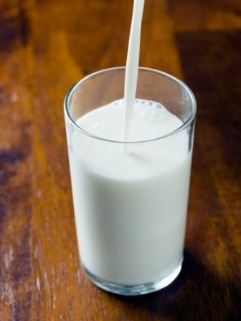 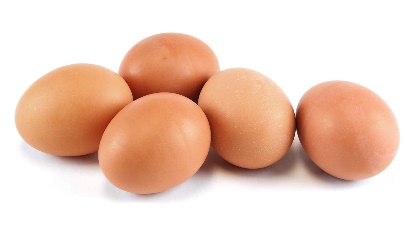 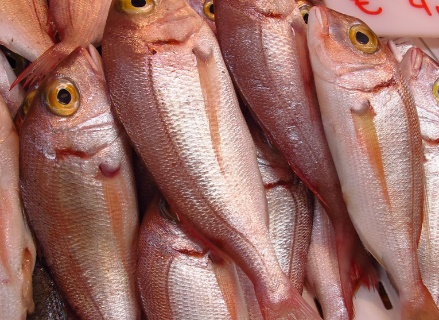 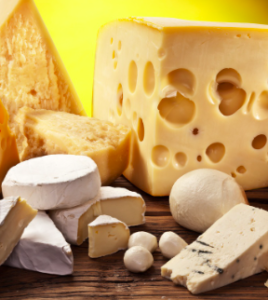 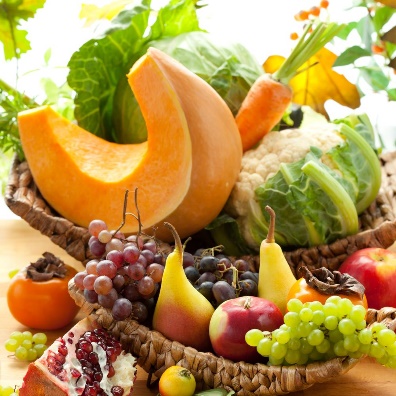 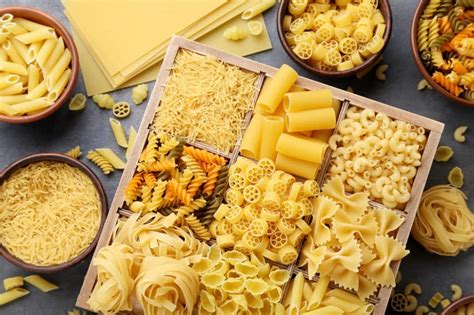 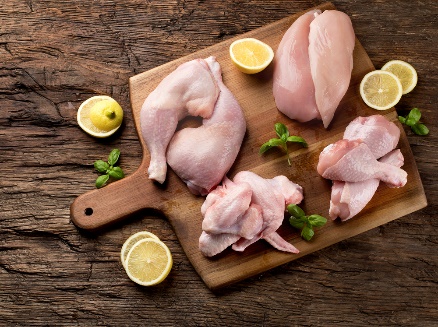 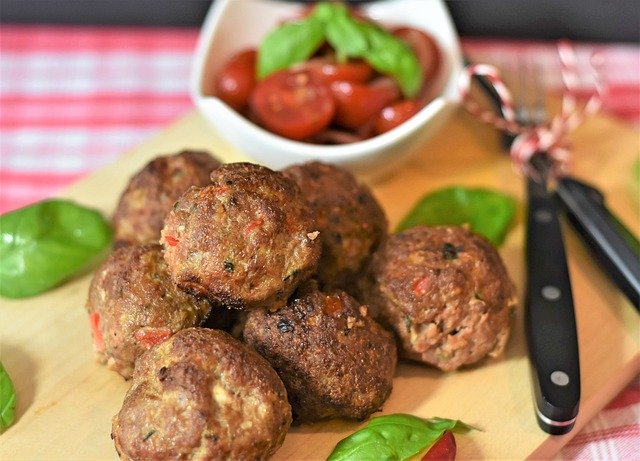 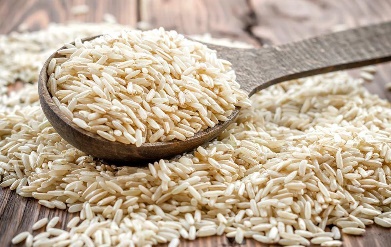 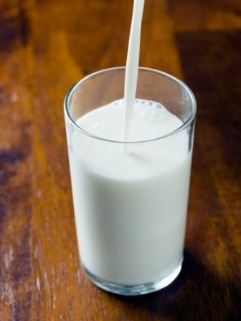 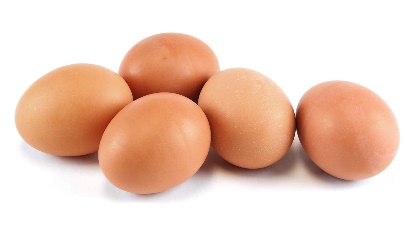 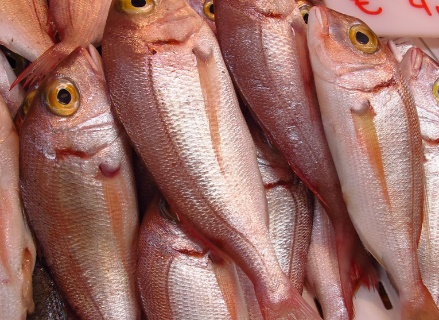 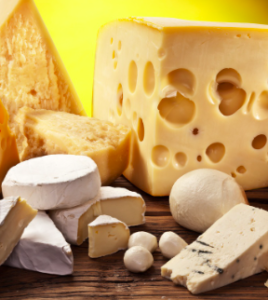 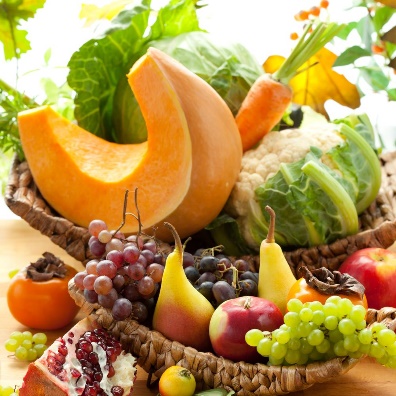 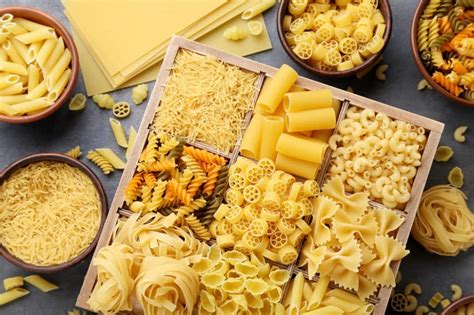 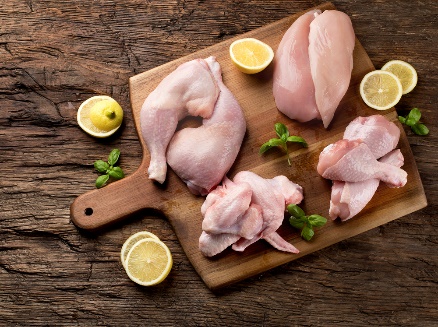 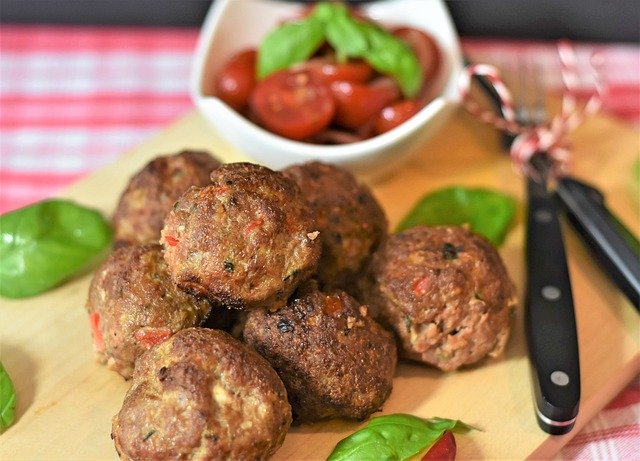 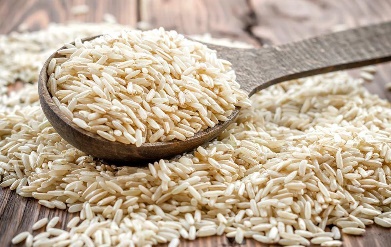 GUSTOHo imparato che cucinando bene posso migliorare il gusto dei cibi; EQUILIBRIOHo imparato che devo  controllare  sia la quantità che la qualità dei cibi.Ho imparato che devo stare attenta a coordinare i pasti con la mensa scolastica.Ho imparato  che la cena non deve essere pesante.